ANEXO – VII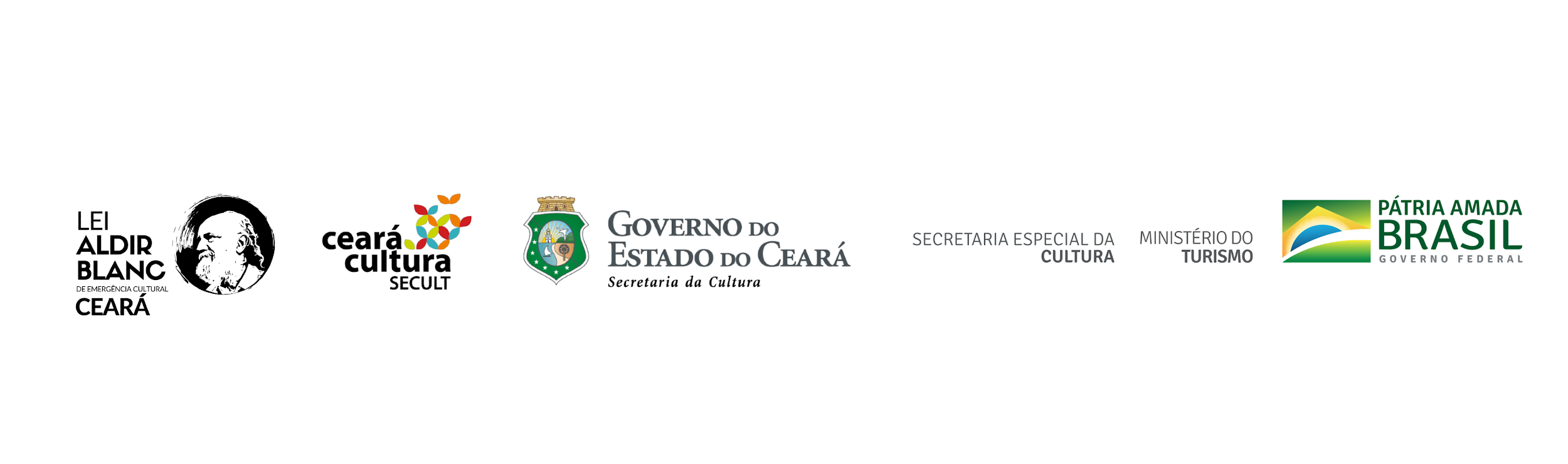 CHAMAMENTO PÚBLICO PARA OSCs DE ELABORAÇÃO E EXECUÇÃO DE PROGRAMAÇÃO EM ESPAÇOS ARTÍSTICOS E CULTURAIS – ALDIR BLANC CEARÁDECLARAÇÃO DE RESIDÊNCIAEu,______________________________________________________________________, residente à ___________________________________________________ _____________,Cidade _____________________ UF_____ CEP: ___________ - ______,CPF nº ______________________ RG nº ______________ Órgão Exped. ____________, Declaro, a pedido do (a) interessado (a) e para fins de provas junto à Secretaria da Cultura do Estado do Ceará, que o (a) Sr. (a)___________________________________________________________________________ reside comigo.Por ser verdade, dato e assino o presente documento, declarando estar ciente de que responderei criminalmente em caso de falsidade das informações aqui prestadas._____________________________, _________/_________/__________.Local Data___________________________________________________Assinatura do DeclaranteObservações:Anexar Comprovante de Residência em nome do Declarante